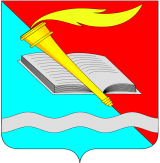 АДМИНИСТРАЦИЯ ФУРМАНОВСКОГО МУНИЦИПАЛЬНОГО РАЙОНАПОСТАНОВЛЕНИЕ от 11.01.2023  № 11г. Фурманов «Об утверждении муниципальной программы «Использование и охрана  земель на территории Фурмановского муниципального района»          В соответствии со  ст.ст. 11, 13 Земельного кодекса Российской Федерации, Федеральным законом от 06.10.2003 №131-ФЗ «Об общих принципах организации местного самоуправления в Российской Федерации», руководствуясь Уставом Фурмановского муниципального района,постановляю:Утвердить муниципальную программу «Использование и охрана  земель на территории Фурмановского муниципального района» (Приложение №1).Опубликовать постановление в официальном печатном издании «Вестник администрации Фурмановского муниципального района и Совета Фурмановского муниципального района» и разместить на официальном сайте Фурмановского муниципального района.Постановление вступает в силу с 01.01.2023.Считать утратившими с 01.01.2023 силу:постановление администрации Фурмановского муниципального района 21.09.2020 №707 «Об утверждении муниципальной программы «Использование и охрана  земель на территории Фурмановского муниципального района»;Контроль за исполнением постановления возложить на первого заместителя главы администрации Фурмановского муниципального района.Н.В.Жилова89010391363Приложение №1к постановлению администрацииФурмановского муниципального районаот 11.01.2023 №11                                                МУНИЦИПАЛЬНАЯ ПРОГРАММА«ИСПОЛЬЗОВАНИЕ И ОХРАНА ЗЕМЕЛЬ НА ТЕРРИТОРИИФУРМАНОВСКОГО МУНИЦИПАЛЬНОГО РАЙОНА»Паспорт программыХарактеристика текущего состояния и основные проблемы в соответствующей сфере реализации муниципальной программы.Земля – важная часть окружающей среды, использование которой связано со всеми остальными природными объектами: животными, лесами, растительным миром, водами, полезными ископаемыми и другими ценностями недр земли. Без использования и охраны земли невозможно использование других природных ресурсов. Бесхозяйственность по отношению к земле немедленно наносит или в недалеком будущем будет наносить вред окружающей среде, приводить не только к разрушению поверхностного слоя земли - почвы, ее химическому и радиоактивному загрязнению, но и сопровождаться экологическим ухудшением всего природного комплекса.Муниципальная программа Фурмановского муниципального района «Использование и охрана земель на территории Фурмановского муниципального района» (далее – Программа) направлена на создание благоприятных условий использования и охраны земель, обеспечивающих реализацию государственной политики эффективного и рационального использования и управления земельными ресурсами в интересах укрепления экономики.Использование значительных объемов земельного фонда в различных целях накладывает определенные обязательства по сохранению природной целостности всех звеньев экосистемы окружающей среды. В природе все взаимосвязано. Поэтому нарушение правильного функционирования одного из звеньев, будь то лес, животный мир, земля, ведет к дисбалансу и нарушению целостности экосистемы. Территории природного комплекса - лесные массивы, водные ландшафты, овражные комплексы, озелененные пространства природоохранные зоны и другие выполняют важнейшую роль в решении задачи обеспечения условий устойчивого развития городского и сельских поселений.Нерациональное использование земли, потребительское и бесхозяйственное отношение к ней приводят к нарушению выполняемых ею функций, снижению природных свойств.Охрана земель только тогда может быть эффективной, когда обеспечивается рациональное землепользование.Проблемы устойчивого социально-экономического развития Фурмановского муниципального района и экологически безопасной жизнедеятельности его жителей на современном этапе тесно связаны с решением вопросов охраны и использования земель. На уровне муниципального образования можно решать местные проблемы охраны и использования земель самостоятельно, причем полным, комплексным и разумным образом в интересах не, только ныне живущих людей, но и будущих поколений.На территории Фурмановского муниципального района Ивановской области имеются земельные участки для различного разрешенного использования.Наиболее ценными являются земли сельскохозяйственного назначения, относящиеся к сельскохозяйственным угодьям.Экологическое состояние земель в среднем хорошее, но стихийные несанкционированные свалки, оказывают отрицательное влияние на окружающую среду, и усугубляют экологическую обстановку.Основный цели и задачи программыРеализация данной муниципальной Программы будет содействовать упорядочению землепользования, эффективному использованию и охране земель, восстановлению нарушенных земель и повышению экологической безопасности населения и качества его жизни, а также увеличению налогооблагаемой базы, которая даст эффект увеличения платежей за землю.Для достижения поставленных целей необходимо решить следующие задачи:повышение эффективности использования и охраны земель;оптимизация деятельности в сфере обращения с отходами производства и потребления;обеспечение организации рационального использования и охраны земель;обеспечение противопожарной безопасности в отношении земель сельскохозяйственного назначения;проведение инвентаризации земель для предотвращения деградации, загрязнения, захламления, нарушения земель, других негативных (вредных) воздействий хозяйственной деятельности, выявление неиспользуемых, нерационально используемых или используемых не по целевому назначению и не в соответствии с разрешенным использованием земельных участков, других характеристик земель.Ресурсное обеспечение муниципальной программыФинансирование мероприятий Программы не предусмотрено.5. Ожидаемые результаты ПрограммыВ результате выполнения мероприятий Программы будет обеспечено:обеспечение организации рационального использования и охраны земель муниципального образования упорядочение землепользования;повышение экологической безопасности населения и качества его жизни;воспроизводство плодородия земель сельскохозяйственного назначения;защита сельскохозяйственных угодий от зарастания деревьями и кустарниками, сорными растениями;вовлечении в оборот новых земельных участков;повышение доходов в муниципальный бюджет;повышению инвестиционной привлекательности муниципального района.6. Перечень основных мероприятий ПрограммыГлава Фурмановского муниципального районаП.Н.КолесниковНаименование программы          «Использование и охрана  земель на территории Фурмановского муниципального района»Администратор программыКомитет по управлению муниципальным имуществом и земельным отношениям администрации Фурмановского муниципального районаИсполнители программыКомитет по управлению муниципальным имуществом и земельным отношениям администрации Фурмановского муниципального районаЦели программы- повышение эффективности использования и охраны земель на территории Фурмановского муниципального района;- обеспечение рационального использования земель;- систематическое проведение инвентаризации земель;- обеспечение противопожарной безопасности в отношении земельсельскохозяйственного назначенияСрок реализации программы2023 – 2025 годыОбъем ресурсного обеспечения программыФинансирования не требуетп/пМероприятия по реализации ПрограммыИсточники финансированияСрок исполненияОтветственные за выполнение мероприятия Программы1Разъяснение гражданам земельного законодательстване предусмотреныпостоянно Комитет по управлению муниципальным имуществом и земельным отношениям2Организация регулярных мероприятий по очистке территории от мусоране предусмотрены постоянноАдминистрация Фурмановского муниципального района, Администрации сельских поселений3Выявление пустующих и нерационально используемых земель и своевременное вовлечение их в хозяйственный оборотне предусмотрены постоянноКомитет по управлению муниципальным имуществом и земельным отношениям4Выявление фактов самовольного занятия земельных участковне предусмотрены постоянноКомитет по управлению муниципальным имуществом и земельным отношениям, Комитет по муниципальному контролю5Инвентаризация земельне предусмотрены постоянноКомитет по управлению муниципальным имуществом и земельным отношениям, Администрации сельских поселений6Выявление фактов использования земельных участков, приводящих к значительному ухудшению экологической обстановкине предусмотрены постоянноКомитет по управлению муниципальным имуществом и земельным отношениям, Комитет по муниципальному контролю